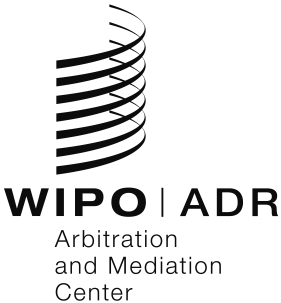 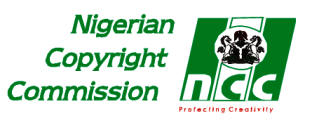 1. PartiesPlease provide the following contact information:2. DisputePlease provide a brief description of the dispute:3. Time period for mediationThe following period will be set aside for mediation, as may be extended upon agreement:4. Submission to WIPO MediationRequest for WIPO MediationInitiating party in the disputeInitiating party in the disputeInitiating party in the disputeInitiating party in the disputeResponding party in the disputeResponding party in the disputeResponding party in the disputeResponding party in the disputeName:Name:Country of domicile:Country of domicile:Tel:Tel:Email:Email:Address:Address:Represented by:Represented by:Tel:Tel:Email:Email:Address:Address:30 days60 days90 daysInitiating party in the disputeInitiating party in the disputeInitiating party in the disputeInitiating party in the disputeResponding party in the disputeResponding party in the disputeResponding party in the disputeResponding party in the disputeResponding party in the disputeResponding party in the disputeResponding party in the disputeThe initiating party in the dispute agrees to submit the above-described dispute to mediation in accordance with the WIPO Mediation Rules.Please sign this form and submit it to arbiter.mail@wipo.int.and to adr@copyright.gov.ng.The initiating party in the dispute agrees to submit the above-described dispute to mediation in accordance with the WIPO Mediation Rules.Please sign this form and submit it to arbiter.mail@wipo.int.and to adr@copyright.gov.ng.The initiating party in the dispute agrees to submit the above-described dispute to mediation in accordance with the WIPO Mediation Rules.Please sign this form and submit it to arbiter.mail@wipo.int.and to adr@copyright.gov.ng.The initiating party in the dispute agrees to submit the above-described dispute to mediation in accordance with the WIPO Mediation Rules.Please sign this form and submit it to arbiter.mail@wipo.int.and to adr@copyright.gov.ng.The responding party in the dispute agrees to submit the above-described dispute to mediation in accordance with the WIPO Mediation Rules.Please sign this form and submit it to arbiter.mail@wipo.int.and to adr@copyright.gov.ng.The responding party in the dispute agrees to submit the above-described dispute to mediation in accordance with the WIPO Mediation Rules.Please sign this form and submit it to arbiter.mail@wipo.int.and to adr@copyright.gov.ng.The responding party in the dispute agrees to submit the above-described dispute to mediation in accordance with the WIPO Mediation Rules.Please sign this form and submit it to arbiter.mail@wipo.int.and to adr@copyright.gov.ng.The responding party in the dispute agrees to submit the above-described dispute to mediation in accordance with the WIPO Mediation Rules.Please sign this form and submit it to arbiter.mail@wipo.int.and to adr@copyright.gov.ng.The responding party in the dispute agrees to submit the above-described dispute to mediation in accordance with the WIPO Mediation Rules.Please sign this form and submit it to arbiter.mail@wipo.int.and to adr@copyright.gov.ng.The responding party in the dispute agrees to submit the above-described dispute to mediation in accordance with the WIPO Mediation Rules.Please sign this form and submit it to arbiter.mail@wipo.int.and to adr@copyright.gov.ng.The responding party in the dispute agrees to submit the above-described dispute to mediation in accordance with the WIPO Mediation Rules.Please sign this form and submit it to arbiter.mail@wipo.int.and to adr@copyright.gov.ng.Signature:Signature:Place and Date:Place and Date: